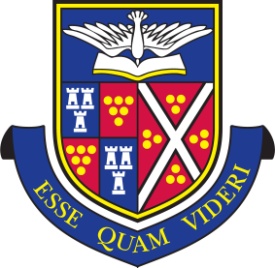 TRURO SCHOOLModern Language Scholarship Entry FormPlease complete this form and send it with copies of any relevant documents, to:  Jayne Grigg, Director of Admissions, Truro School, Trennick Lane, Truro  TR1 1TH  or email to:   jeg@truroschool.com   By Friday, 10 November 2017For external applicants please make sure you have also completed and returned a registration form for your son or daughterPupil’s Name .....................................................................................………………………………………Languages studied and period of time for each    …………………………………….................................………………………………………………………………………………………………………………………We would like to find out more about your ability in Modern Languages (to be completed by the student).Please let us know how you currently extend your language studies outside school time, for example:additional reading in the target language, competitions, after school clubs, extra-curricular language projects(Use the reverse of this form, if required).PTOI understand and accept the expectations of scholars outlined in the scholarship information Parent’s Signature ........................................................................................ Date .........................